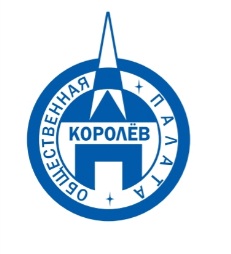 Общественная палата
    г.о. Королёв МО                ул.Калинина, д.12/6Акт
осмотра санитарного содержания контейнерной площадки (КП) 
согласно новому экологическому стандартуМосковская обл. «10» февраля 2021 г.г.о.Королев, ул. Пионерская, д.30, корпус 9. (адрес КП)Комиссия в составе:  Кошкиной Любови Владимировны -  председателя комиссии,                      Сильянова Тамара Александровна – член комиссии,По КП г.о. Королев,  ул. Пионерская, д.30, корпус 9.Результаты осмотра состояния КП комиссиейПрочее /примечания:Мобильная группа Общественной палаты г.о. Королев продолжает следить за качеством оказываемых услуг по сбору и вывозу отходов из жилого сектора. Сегодня была проверена контейнерная площадка (КП) по адресу: ул. Пионерская, д.30, корпус 9.Контрольные мероприятия показали: КП соответствует требованиям действующего законодательства, содержится в хорошем состоянии, график вывоза мусора не нарушен. Имеются замечание:- нет информационных наклеек на баках,- нет графика вывоза мусора,- площадка и подходы к ней недостаточно хорошо очищены от снега. По данным проверки составлен АКТ, который будет направлен в адрес Управляющей компании ООО "Домжилсервис" и регоператора для устранения замечаний. Проверки продолжаются.Подписи: 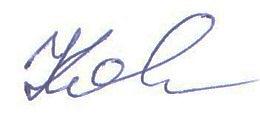 Кошкина Л.В. 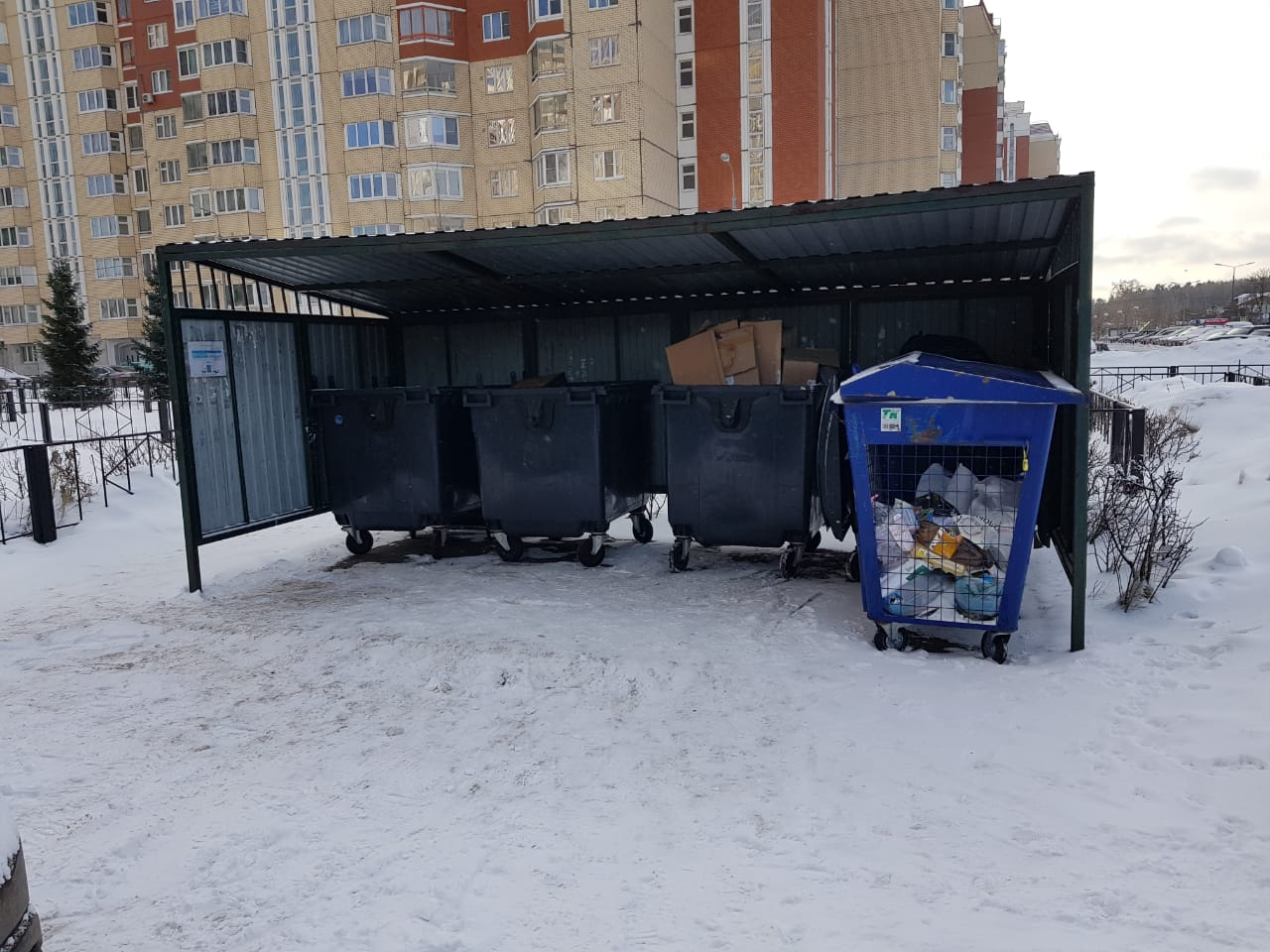 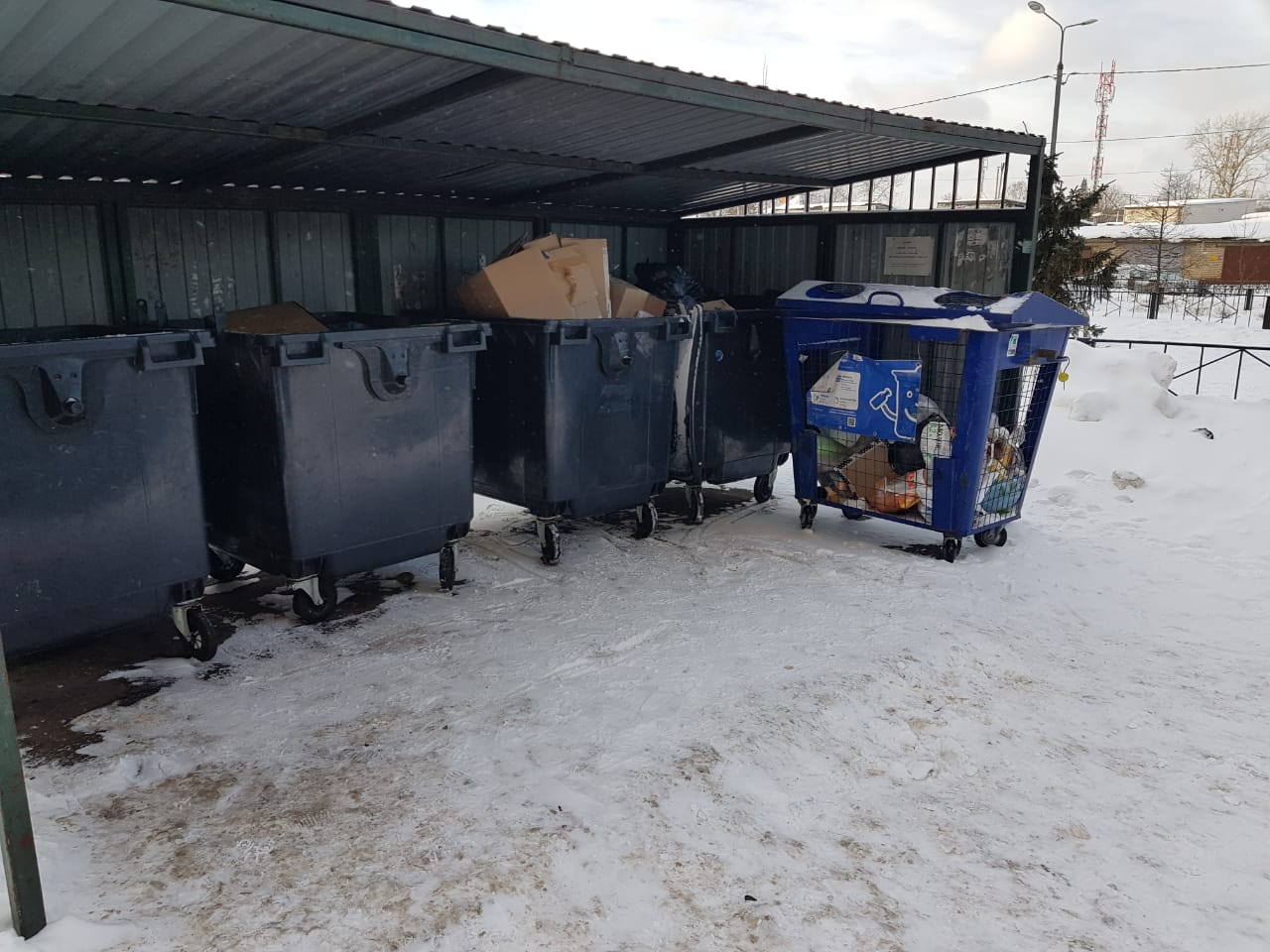 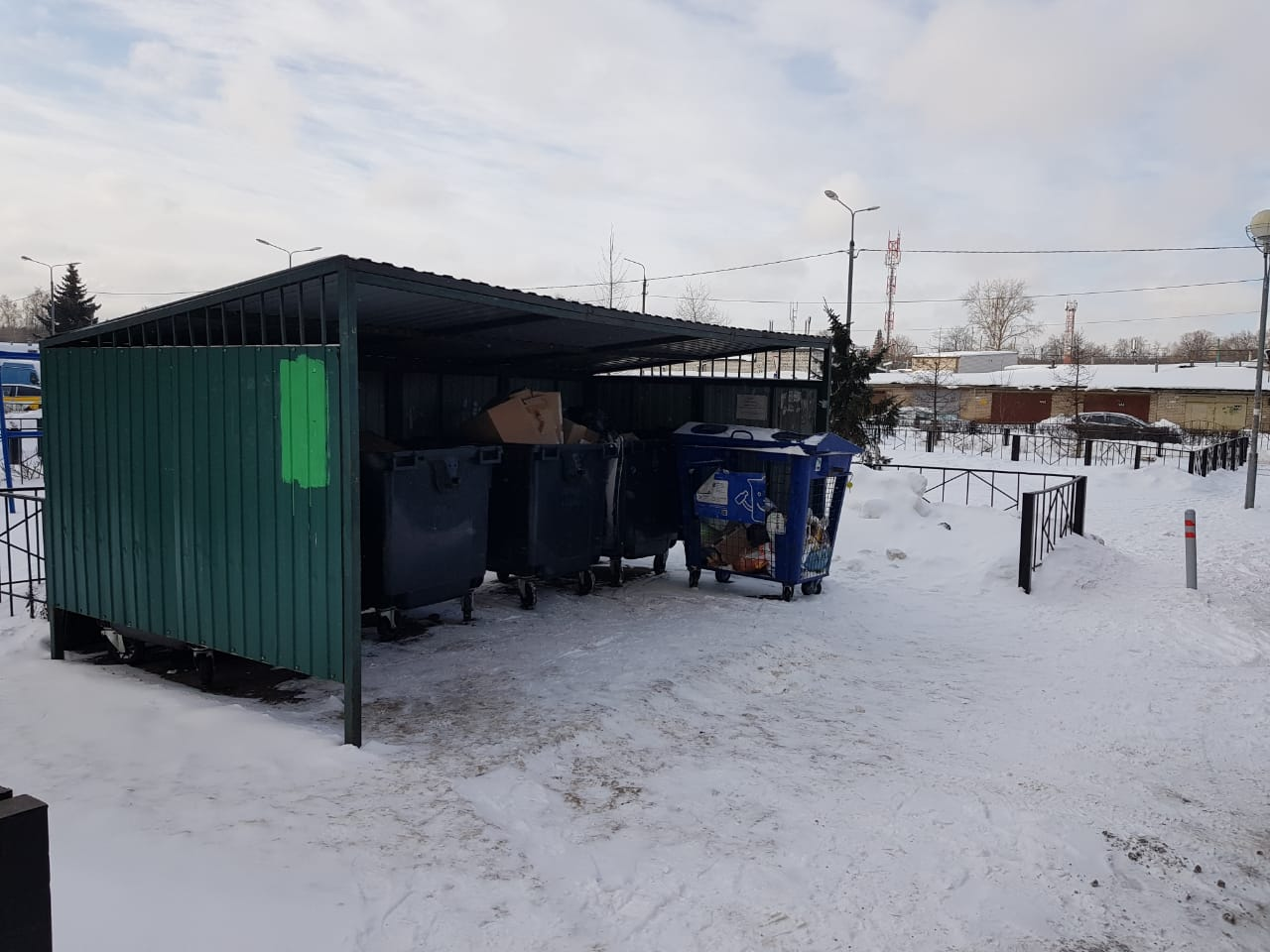 №Критерии оценки контейнерной площадкиБез нарушенийНарушения1Наполнение баков+2Санитарное состояние+3Ограждение с крышей (серые баки под крышей) +4Твёрдое покрытие площадки+5Наличие серых/синих контейнеров (количество)4/16Наличие контейнера под РСО (синяя сетка)17График вывоза и контактный телефон+8Информирование (наклейки на баках как сортировать)+9Наличие крупногабаритного мусора+